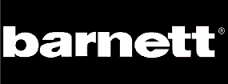 BATTE BASEBALLBB-PINK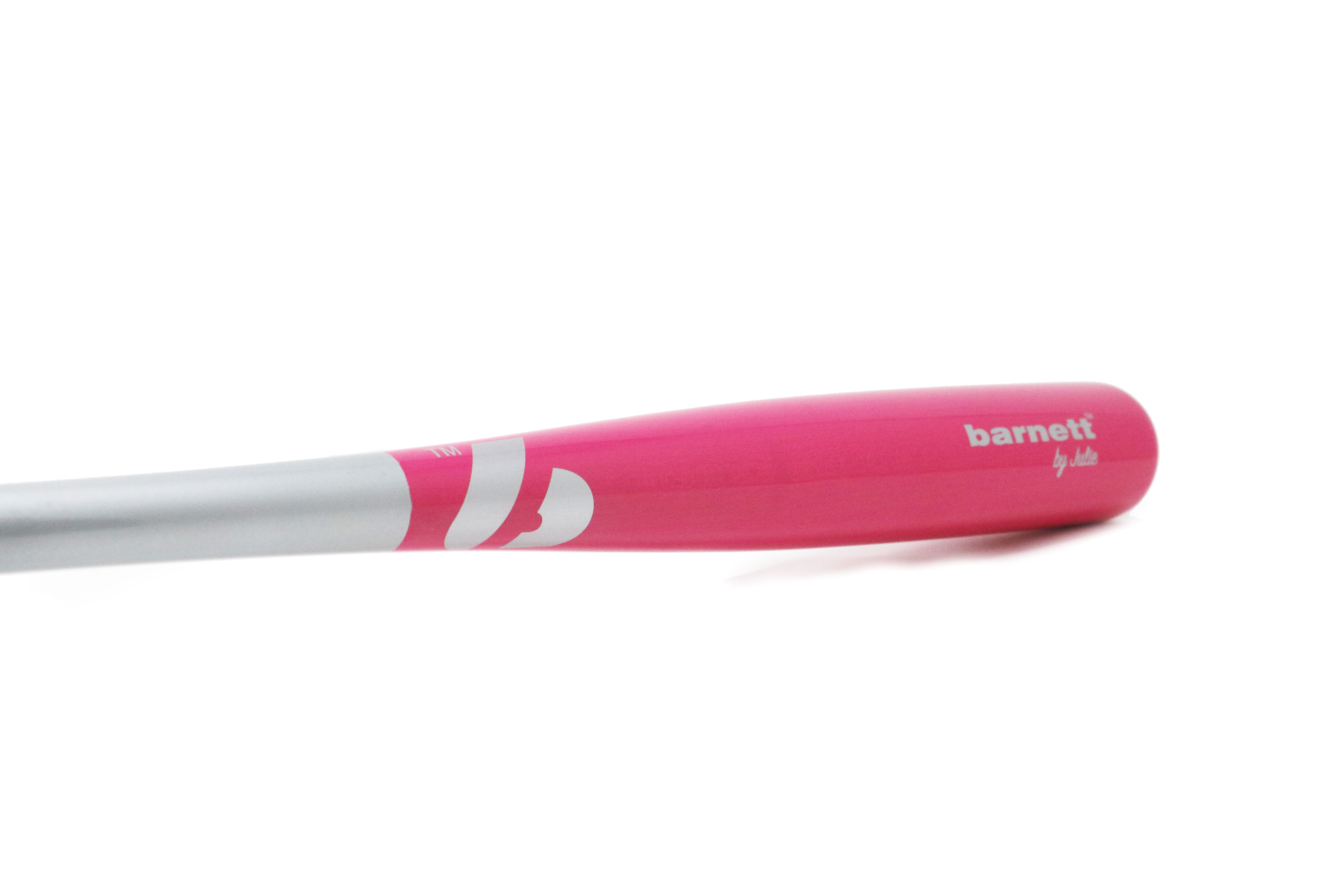 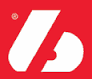 